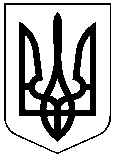 БАШТЕЧКІВСЬКА СІЛЬСЬКА РАДАПРОЄКТ РІШЕННЯ______2023 року                                 с.Баштечки                                     № _____Про заходи по забезпеченню збереження кабельних ліній зв’язку від пошкоджень на території Баштечківської сільської радиЗ метою виконання попередження філії «Дирекції первинної мережі ВАТ «Укртелеком» м.Умань «Про заходи по забезпеченню збереження кабельних ліній зв’язку від пошкоджень» Баштечківська сільська рада ВИРІШИЛА:Заборонити на території Баштечківської сільської ради власникам паїв, фермерських господарств, сільськогосподарських підприємств проведення будь-яких земельних робіт на глибині більше 0,3 м., в місцях проходження кабельних (оптиковолоконних) ліній зв’язку, в тому числі заміну опор, підключення до житлових будинків водогонів, газопроводів та інших підземних комунікацій, посадку дерев, викопування підвалів, колодязів і інших робіт, пов’язаних із розкриттям грунту без попереднього погодження та письмового дозволу землеупорядника та виклику на місце робіт працівника ДМТ-123/3 т.о.-244-3-96-85.т.3-96-25Виклик працівника зв’язку повинен бути здійснений на 3 доби раніше до початку виконання робіт.Винні за порушення Правил охорони ліній зв’язку притягуються до відповідальності згідно Законів України.Депутатам сільської ради по своїх виборчих округах ознайомити із даним рішенням жителів Баштечківської територіальної громади.Контроль за виконанням даного рішення покласти на постійну комісію з питань земельних відносин, природокористування, планування території, будівництва, архітектури, охорони пам’яток, історичного середовища та благоустрою.Сільський голова                                                                              Сергій МЕЛЬНИК